Срок проведения независимой правовой экспертизы 3 дня.                      ПРОЕКТ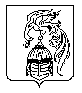 ИВАНОВСКАЯ ОБЛАСТЬАДМИНИСТРАЦИЯ ЮЖСКОГО МУНИЦИПАЛЬНОГО РАЙОНА                   ПОСТАНОВЛЕНИЕ                                 от_______________№______-п                                                                          г. Южа  О внесении изменений в постановление администрации Южского муниципального района от 17.03.2020 № 206-п «Об утверждении положения о порядке разработки среднесрочного финансового плана Южского городского поселения и проекта решения Совета Южского городского поселения о бюджете Южского городского поселения на очередной финансовый год» В соответствии со статьями 169, 174 Бюджетного кодекса Российской Федерации и решением Совета Южского городского поселения от 18.02.2016  № 14 "Об утверждении Положения о бюджетном процессе Южского городского поселения" (в действующей редакции), Администрация Южского муниципального района  п о с т а н о в л я е т:         1. Внести в постановление Администрации Южского муниципального района от 17.03.2020 № 206-п «Об утверждении положения о порядке разработки среднесрочного финансового плана Южского городского поселения и проекта решения Совета Южского городского поселения о бюджете Южского городского поселения на очередной финансовый год» (далее – постановление) следующие изменения:-наименование постановления изложить в следующей редакции: «Об утверждении Порядка разработки среднесрочного финансового плана Южского городского поселения и проекта решения Совета Южского городского поселения о бюджете Южского городского поселения на очередной финансовый год».-пункт 1 постановления изложить в следующей редакции: «1. Утвердить Порядок разработки среднесрочного финансового плана Южского городского поселения и проекта решения Совета Южского городского поселения о бюджете Южского городского поселения на очередной финансовый год (прилагается).».          2. Внести в Порядок разработки среднесрочного финансового плана Южского городского поселения и проекта бюджета Южского городского поселения (далее Порядок) являющегося приложением к постановлению следующие изменения:          -наименование Порядка изложить в следующей редакции: «Порядок разработки среднесрочного финансового плана Южского городского поселения и проекта решения Совета Южского городского поселения о бюджете Южского городского поселения на очередной финансовый год»;- пункт 1.1. раздела 1 изложить в следующей редакции:          «1.1 Настоящий Порядок определяет порядок разработки среднесрочного финансового плана (далее - план) и проекта бюджета Южского городского поселения на очередной финансовый год (далее - бюджет).».- абзац первый раздела 2 изложить в следующей редакции:  «При формировании среднесрочного финансового плана и проекта бюджета Южского городского поселения:».   - абзац восьмой пункта 2.2. раздела 2 изложить в следующей редакции:  «-запрашивает у главных администраторов доходов в бюджет городского поселения объемы доходов бюджета Южского городского поселения.».3.Опубликовать настоящее постановление на официальном сайте Администрации Южского муниципального района и в официальном издании «Правовой Вестник Южского муниципального района».Глава Южскогомуниципального района                                                                   В.И. Оврашко